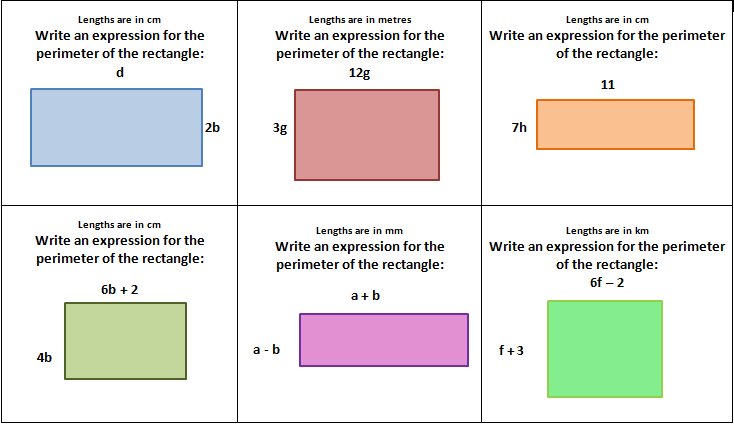 Work Space:Perimeter - Area –Perimeter - Area –Perimeter - Area –Perimeter - Area –Perimeter - Area –Perimeter - Area –